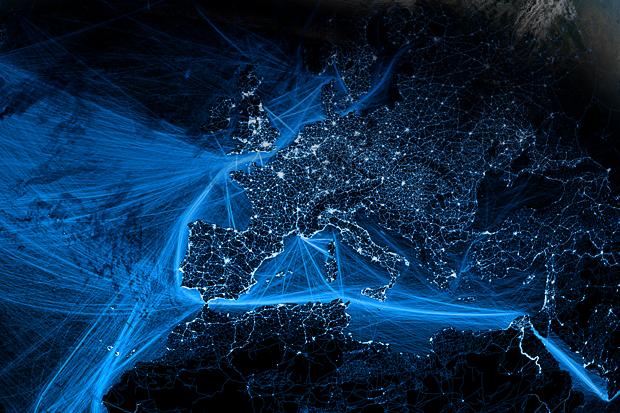 Bron: http://bimag.it/featured/open-hub-med-rilancia-ruolo-italiano-nelle-telecomunicazioni-internazionali_363286/ 